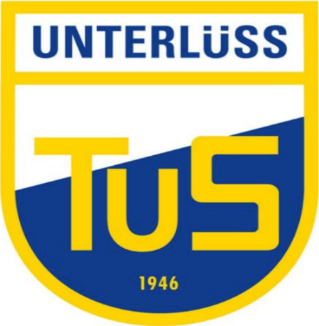 Einwilligung zur Veröffentlichung von Foto- und/oder FilmaufnahmenHiermit erteile/n ich/wir die Einwilligung, dass der Turn- und Sportverein Unterlüß e.V  die von meinem Kind und/oder mir angefertigten Foto- und/oder Filmaufnahmen (nachfolgend Bildmaterial) zum Zwecke der Presse- und Öffentlichkeitsarbeit sowie für  werbliche Zwecke in allen Print- und Onlinemedien (einschließlich Social-Media-Plattformen) ohne inhaltliche, zeitliche und räumliche Beschränkung  on- und offline verbreiten und veröffentlichen darf. Soweit sich aus dem Bildmaterial Hinweise auf meine ethnische Herkunft, Religion oder Gesundheit ergeben (z.B. Hautfarbe, Kopfbedeckung, Brille) bezieht sich meine Einwilligung auch auf diese Angaben.Hinweise:Informationen im Internet sind weltweit zugänglich und können mit Suchmaschinen gefunden und mit anderen Informationen verknüpft werden, woraus sich unter Umständen Persönlichkeitsprofile über mich erstellen lassen. Ins Internet gestellte Informationen, einschließlich Fotos, können problemlos kopiert und weiterverbreitet werden. Es gibt spezialisierte Archivierungsdienste, deren Ziel es ist, den Zustand bestimmter Websites zu bestimmten Terminen dauerhaft zu dokumentieren. Dies kann dazu führen, dass im Internet veröffentlichte Informationen auch nach ihrer Löschung auf der Ursprungs-Seite weiterhin andernorts aufzufinden sind.Diese Einwilligung ist freiwillig. Ich kann sie ohne Angabe von Gründen verweigern, ohne dass ich deswegen Nachteile zu befürchten hätte. Ich kann diese Einwilligung zudem jederzeit in Textform (z. B. Brief, E-Mail, Fax) für die Zukunft widerrufen. Gleichwohl kann eine generelle Löschung des veröffentlichten Bildmaterials aus dem Internet nicht garantiert werden, da z. B. Suchmaschinen das Bildmaterial in ihren Index aufgenommen haben oder Dritte das Bildmaterial unbefugt kopiert oder verändert haben könnten.Name:__________________________________	Vorname: ______________________________Geb.datum:__________________________	Nationalität:______________________________Straße/Nr.	_____________________________	PLZ, Ort;	______________________________Sportart:		_____________________________	Verein: _________________________________Email*:____________________________________  Telefon: _______________________________*= bitte angeben. Wir sparen Porto und Papier
Datum & Unterschrift des Abgebildeten  _________________________________________________Bei Minderjährigen, die das 13. Lebensjahr vollendet haben, ist neben der Einwilligung der gesetzlichen Vertreter auch die Einwilligung des/der Minderjährigen erforderlich.Bei Minderjährigen:Ich/Wir habe/haben die Einwilligungserklärung zur Veröffentlichung des Bildmaterials zur Kenntnis genommen und bin/sind mit der Veröffentlichung einverstanden.Vor- und Nachname des/der 1.gesetzl. Vertreter: __________________________________________Vor- und Nachname des/der 2.gesetzl. Vertreter: __________________________________________Vor- und Nachname des Minderjährigen:________________________________________________Datum &Unterschrift des/der 1.gesetzl. Vertreter: __________________________________________Datum &Unterschrift des/der 2.gesetzl. Vertreter: __________________________________________Datenschutzrechtliche Informationspflichten nach Art. 13 und 14 der DSGVOFür die Datenverarbeitung VerantwortlicherVerantwortlicher für die Verarbeitung der personenbezogenen Daten im Sinne von Art. 4 Abs. 7 DS-GVO ist der Turn-und Sportverein Unterlüß, Brandenburger Straße 29 in Unterlüß, E-Mail : heitmann.unterluess@t-online.de, oder tusul-mitglieder@t-online.de Zweck und Rechtsgrundlage der VerarbeitungDie Verarbeitung des Bildmaterials (Erhebung, Speicherung und Weitergabe an Dritte) erfolgt aufgrund der ausdrücklichen Einwilligung des/der Betroffenen bzw. der Personensorgeberechtigten nach Art. 6 Abs. 1 Buchstabe a DS-GVO im Rahmen des Einwilligungszwecks. Kategorien von Empfängern der personenbezogenen DatenDas Bildmaterial wird an die Nutzer im Rahmen der Einwilligung weitergegeben. Ferner wird das Bildmaterial ggf. zur Erstellung und Veröffentlichung von Print (-Publikationen) an die beauftragten Agenturen weitergegeben. Im Rahmen des Uploads des Bildmaterials in soziale Netzwerke wird das Bildmaterial an die betreffenden Anbieter der sozialen Netzwerke weitergegeben. Dauer der Speicherung der personenbezogenen DatenDas Bildmaterial wird vorbehaltlich eines Widerrufs der Einwilligung des/der Betroffenen auf unbestimmte Zeit gespeichert. Widerrufsrecht bei EinwilligungenDie Einwilligung zur Verarbeitung des Bildmaterials kann jederzeit mit Wirkung für die Zukunft widerrufen werden. Der Widerruf muss in Textform (z. B. Brief, E-Mail, Fax) an die o.g. Kontaktdaten des Verantwortlichen erfolgen. Ihre RechteSie haben das Recht, über die Sie betreffenden personenbezogenen Daten Auskunft zu erhalten (Art. 15 DSGVO), auch können Sie die Berichtigung unrichtiger Daten verlangen ( Art. 16 DSGVO), das Recht auf Löschung ( Art. 17 DSGVO), Einschränkung der Verarbeitung ( Art. 18 DSGVO), das Recht auf Datenübertragbarkeit (Art. 20 DSVGO), das Widerspruchsrecht nach (Art. 21 DSVGO) und Recht auf Beschwerde bei einer Aufsichtsbehörde nach ( Art. 77 DSGVO)Weitere Informationen zum Datenschutz Weitere Informationen über die Datenschutzerklärung /Datenschutzbestimmungen finden Sie auf unserer Homepage www.tus-unterluess.de oder auf der Webseite des Landes Niedersachsen Datenschutz.TuS Unterlüß  *  Brandenburger Straße 29 *29345 Unterlüß * www.tus-unterluess.de